________________________________________________________________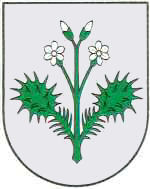 OPĆINA DUBRAVICAP  O  Z  I  Vkojim se pozivate na 22. sjednicu Općinskog vijeća Općine Dubravica koja će se održati u utorak, 03. prosinca 2019. godine u 13:00 sati telefonskim pozivom upućenim vijećnicima Općinskog vijeća Općine Dubravica.             Za sjednicu se predlaže sljedeći:DNEVNI  RED Donošenje Odluke o općinskim porezima Općine DubravicaKLASA: 021-05/19-01/8URBROJ: 238/40-02-19-1	     Dubravica, 25. studeni 2019. godine                                                                           Predsjednik Općinskog vijeća	         Općine Dubravica 			 					Ivica Stiperski